GUÍA CIENCIAS NATURALESNombre: ________________________Curso: 5° ____   Fecha:________Objetivo clase 6:Para responder la evaluación debes acordarte de lo trabajado en las clases anteriores. Cada ítem te dice lo que debes hacer para responder. En la otra hoja se encuentran las respuestas para que puedas revisar tus respuestas.Observa, lee y une con una línea cada concepto con el dibujo que lo representa y con su definición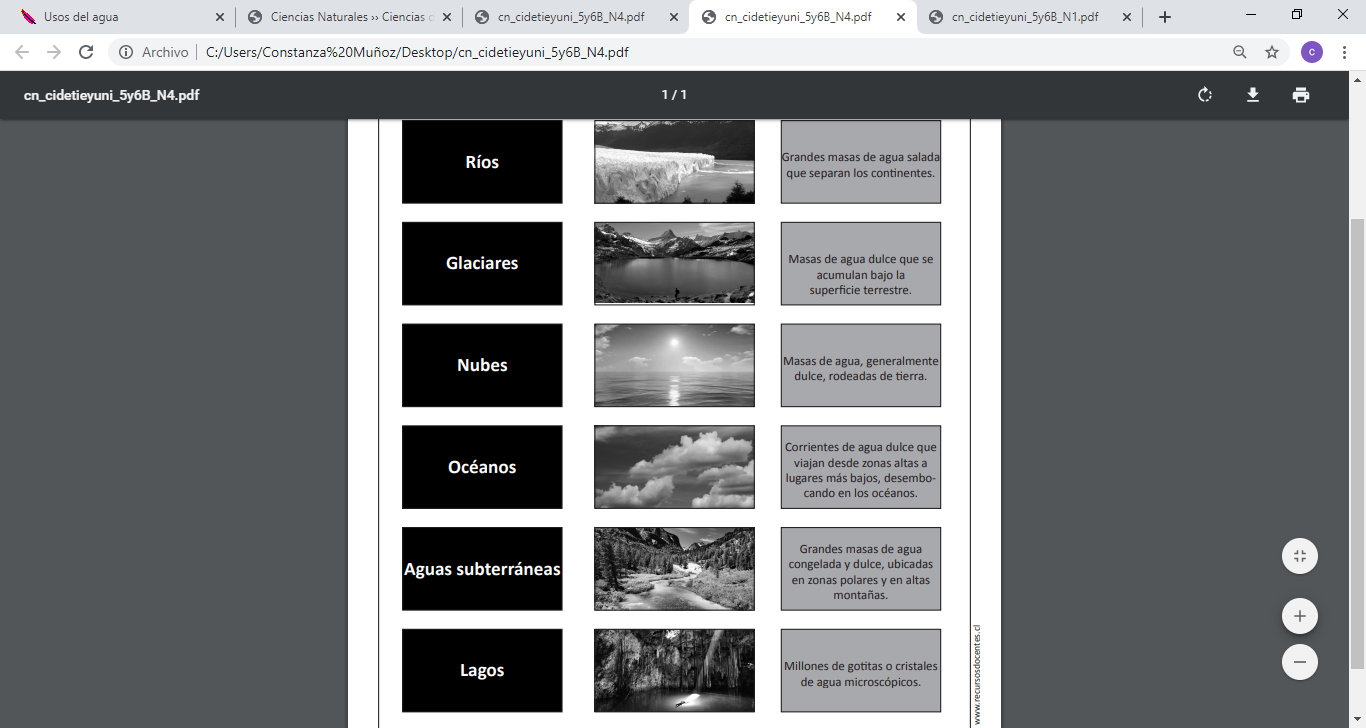 Lee atentamente las siguientes preguntas y marca la alternativa correcta con una XAplicar: Lee las siguientes frases sobre el agua y completa con una V si es verdadero o con una F 1 ____Podemos encontrar agua en tres estados: sólido, líquido y gaseoso.2 ____La mayor parte de la superficie de la Tierra está ocupada por tierra firme.3____El afluente es el río que desemboca en otro río.4____El agua salada es potable.5____El azúcar y la sal se disuelven en el agua.6____En las potabilizadoras se depuran las aguas residuales.Describir: Describe las características principales de los lagos y océanos.Realiza un dibujo donde muestres una de las masas de agua y escribe sus características principales.Masa de Agua:_________________________Caracteristicas:___________________________________________________________________________________________________________________________________________________________________________________________________________________________________________________________________________________OA: 12 Describir la distribución del agua dulce y salada en la Tierra, considerando océanos, glaciares, ríos y lagos, aguas subterráneas, nubes, vapor de agua, etc. y comparar sus volúmenes, reconociendo la escasez relativa de agua dulce.OA 13 Describir la variación de la luminosidad en los océanos y lagos en relación a la profundidad¿Cuál de las siguientes opciones, relacionadas con las masas de agua de la hidrosfera, es correcta?Casquetes polares- agua saladaGlaciares- agua dulceOcéano- agua dulceLago- agua dulce¿Cuál es la principal característica que diferencia a los océanos de los lagos?La escasa luminosidad que presentan los lagosLa baja profundidad de los océanosLa temperatura variada que presentan los lagosLa profundidad de los lagos es menor que la presentada por los océanos, lo que influye en la presión de estos.3.Una característica del océano es:Su baja profundidadLa mucha luminosidad en su fondo La gran cantidad de sales disueltas La temperatura estable en toda su superficie De acuerdo a los que sabes acerca de las capas de la tierra, ¿Cuál de ellas se puede encontrar en los tres estados de la materia?La geósferaLa atmosferaLa hidrosferaLa corteza TerrestreLagosOcéanoProfundidadTemperatura